ՆԱԽԱԳԻԾ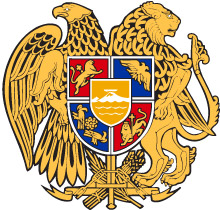 No			-Ն						               «	»			2023ՀԱՅԱՍՏԱՆԻ ՀԱՆՐԱՊԵՏՈՒԹՅԱՆ ԿՐԹՈՒԹՅԱՆ ԵՎ ԳԻՏՈՒԹՅԱՆ ՆԱԽԱՐԱՐԻ 2011 ԹՎԱԿԱՆԻ ՄԱՐՏԻ 12-Ի N 194-Ն ՀՐԱՄԱՆՈՒՄ ՓՈՓՈԽՈՒԹՅՈՒՆՆԵՐ ԵՎ ԼՐԱՑՈՒՄ ԿԱՏԱՐԵԼՈՒ ՄԱՍԻՆ  Հիմք ընդունելով «Նորմատիվ իրավական ակտերի մասին» օրենքի 34-րդ հոդվածի 1-ին մասը և «Նախնական մասնագիտական (արհեստագործական) և միջին մասնագիտական կրթության մասին» Հայաստանի Հանրապետության օրենքի 16-րդ հոդվածի 1-ին մասի 7-րդ կետը. Հ Ր Ա Մ Ա Յ ՈՒ Մ  ԵՄ 	1. Հայաստանի Հանրապետության կրթության և գիտության նախարարի 2011 թվականի  մարտի 12-ի «Մեկից ավելի արհեստագործական և միջին մասնագիտական կրթություն ստանալու կարգը հաստատելու մասին» N 194-Ն հրամանով  հաստատված հավելվածի.5-րդ կետի 1-ին ենթակետում «տվյալ տարվա համար սահմանված ընդունելության տեղերի ընդհանուր թիվը» բառերը փոխարինել «լիցենզիայով (գործունեության թույլտվության)  տվյալ մասնագիտությանը հատկացված տեղերի թիվը»: 16-րդ կետում «ուսումնական տարվա սկզբին (ըստ կրթության ձևի) կամ կիսամյակին նախորդող աշխատանքային 15 օրվա ընթացքում» բառերը փոխարինել «ուսումնական կիսամյակը սկսելուն նախորդող երկու շաբաթների ընթացքում» բառերով:19-րդ կետը շարադրել նոր բովանդակությամբ.«19. Եթե Հաստատությունում ընդհանուր դիմորդների թիվը գերազանցում է տվյալ մասնագիտության գործունեության թույլտվությամբ (լիցենզիայով) հատկացված տեղերի թիվը, ապա դիմումների ընդունման ժամկետի ավարտից հետո 3 աշխատանքային օրվա ընթացքում անցկացվում է մրցույթ և առաջնահերթությունն ըստ հաջորդականության տրվում է՝1) ակադեմիական արձակուրդից, մեկ տարուց ավելի տևողությամբ նպատակային արձակուրդից, ինչպես նաև պարտադիր զինվորական ծառայությունից վերադարձած անձին.2) Հայաստանի Հանրապետության կրթության և գիտության նախարարի 2011 թվականի  դեկտեմբերի 5-ի «Նախնական մասնագիտական (արհեստագործական) և միջին մասնագիտական կրթական ծրագրեր իրականացնող ուսումնական հաստատություններում ուսումնառությունը անավարտ թողած անձի ուսանողական իրավունքի վերականգնման կարգը հաստատելու մասին» N 1278-Ն  հրամանով  դիմած անձին.3) Հայաստանի Հանրապետության կրթության և գիտության նախարարի 2011 թվականի  դեկտեմբերի 5-ի «Ուսանողների (ունկնդիրների) մեկ մասնագիտական ուսումնական հաստատությունից այլ ուսումնական հաստատություն տեղափոխման կարգը հաստատելու մասին» N 1278-Ն  հրամանով  դիմած անձին.4) սույն կարգով դիմած անձին. 5) առավել քիչ ակադեմիական տարբերություն ունեցողին.6) առավելագույն մասնագիտական ստաժ ունեցողին:»:21-րդ կետում «դրական հանձնելու» բառերից հետո լրացնել «կամ առարկայական տարբերություններ  չլինելու»  բառերը:22-րդ կետը շարադրել նոր բովանդակությամբ.«22. Հաստատության տնօրենը (ռեկտորը)` ուսանողին հրամանագրելուց հետո 3 աշխատանքային օրվա ընթացքում տեղեկատվությունը մուտքագրում է կրթության տեղեկատվական համակարգ, իսկ յուրաքանչյուր ուսումնական կիսամյակի ավարտից հետո 10 օրյա ժամկետում, Լիազորված մարմնին է ներկայացնում սույն կարգով ընդունված ուսանողի վերաբերյալ հաշվետվություն` նշելով կրթության իրականացման սկզբունք (զուգահեռ կամ հաջորդական), կրթական ծրագիրը, կիսամյակը, ուսուցման ձևը, մասնագիտությունը:»:                 ՆԱԽԱՐԱՐ՝                             Ժ. ԱՆԴՐԵԱՍՅԱՆ    	                                                             